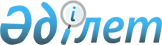 О внесении изменений и дополнений в постановление Правительства Республики Казахстан от 12 апреля 2004 года N 405Постановление Правительства Республики Казахстан от 8 июня 2006 года N 531

      В целях реализации  Закона  Республики Казахстан от 9 декабря 2005 года "О республиканском бюджете на 2006 год" Правительство Республики Казахстан  ПОСТАНОВЛЯЕТ: 

      1. Внести в  постановление  Правительства Республики Казахстан от 12 апреля 2004 года N 405 "Об утверждении научно-технической программы "Развитие атомной энергетики в Республике Казахстан" на 2004-2008 годы" (САПП Республики Казахстан, 2004 г., N 16, ст. 211) следующие изменения и дополнения: 

      в Научно-технической  программе  "Развитие атомной энергетики в Республике Казахстан" на 2004-2008 годы", утвержденной указанным постановлением: 

      в разделе I "Паспорт Программы": 

      в строке "Объем и источники финансирования": 

      во втором предложении: 

      слова "на 2004-2006 годы составляет 1567,3 миллионов (далее - млн.) тенге," заменить словами "на 2004-2008 годы составляет 2870,3 миллионов (далее - млн.) тенге,"; 

      слова "546,4 млн. тенге." заменить словами "580,9 млн. тенге;"; 

      дополнить словами следующего содержания: "2007 год - 615,8 млн. тенге; 2008 год - 652,7 млн. тенге.";       в  разделе 6  "Необходимые ресурсы и источники финансирования": 

      в абзаце первом: 

      во втором предложении: 

      слова "на 2004-2006 годы составляет 1567,3 млн. тенге" заменить словами "на 2004-2008 годы составляет 2870,3 млн. тенге"; 

      слова "546,4 млн. тенге." заменить словами "580,9 млн. тенге;"; 

      дополнить словами следующего содержания "2007 год - 615,8 млн. тенге; 2008 год - 652,7 млн. тенге.";       в  разделе 8  "План мероприятий по реализации Программы": 

      в строке, порядковый номер 4, графу 6 изложить в следующей редакции: 

      "2004 г. - 55,326 

      2005 г. - 49,0 

      2006 г. - 53,5 

      2007 г. - 56,6* 

      2008 г. - 60,05*";       в строке, порядковый номер 5, графу 6 изложить в следующей редакции: 

      "2004 г. - 297,16 

      2005 г. - 336,06 

      2006 г. - 373,5 

      2007 г. - 396,0* 

      2008 г. - 419,7*";       в строке, порядковый номер 6, графу 6 изложить в следующей редакции: 

      "2004 г. - 64,272 

      2005 г. - 72,46 

      2006 г. - 80,8 

      2007 г. - 85,5* 

      2008 г. - 90,71*";       в строке, порядковый номер 7, графу 6 изложить в следующей редакции: 

      "2004 г. - 72,031 

      2005 г. - 55,66 

      2006 г. - 62,1 

      2007 г. - 65,9* 

      2008 г. - 69,84*";       в строке, порядковый номер 8, графу 6 изложить в следующей редакции: 

      "2004 г. - 9,21 

      2005 г. - 9,72 

      2006 г. - 11,0 

      2007 г. - 11,8* 

      2008 г. - 12,40*";       в примечании слова "в 2005-2006 годы" заменить словами "в 2007-2008 годы". 

      2. Настоящее постановление вводится в действие со дня подписания.          Премьер-Министр 

      Республики Казахстан 
					© 2012. РГП на ПХВ «Институт законодательства и правовой информации Республики Казахстан» Министерства юстиции Республики Казахстан
				